Exploring EFL Students' Perceptions of Online Learning During the COVID-19 the pandemic: an analysis of Gender Differences and Psychological Impacts in Higher Education.-spasi--spasi-Iswadi, Apriyanto, Tunas Pemuda Polytechnic, Jl. KH. M. Dahlan N0 11 Tanjakan, Rajeg Tangerang Banten, Indonesiaadiiswadi45@gmail.com, irapriyanto0604@gmail.com-spasi--spasi--spasi--spasi-INTRODUCTION-spasi-On November 24th, 2020, the Government of the Indonesian Republic has reported 506.302 people with confirmed COVID-19. There have been 16.111 deaths related to COVID-19 reported and 425.313 patients have recovered from the virus disease.  The Minister of Education and Culture of the Republic of Indonesia Nadiem Makarim said learning in tertiary institutions in all zones was still required to be carried out online until further policies were made. In the future, the policy may have been changed. But, until now there has not been a single change for it, so it is still doing it online. That is the decision for this moment time," explained Nadiem in a conference of video Guidelines for the Implementation of Learning in the Academic Year and New Academic Year during the Covid-19 Pandemic. Because of the policies, the students of University and lectures are learning from home. Studying at home through E-learning will give a psychological impact on university students. A study shows that when students are not at school, for example, on holidays or study at home, they are physically less active and use mobile phones more, and they will also feel bored, even with severe, mild stress (Brazendale et al., 2017). E-learning had many psychological effects on students’ s anxiety and fear (Sharp & Theiler, 2018)Corona pandemic gave not only the death from infection but also psychological impacts for people around the world (Xiao, 2020)According to (Irawan, n.d., 2020), (a) students started to get bored with online learning after the first two weeks of learning from home, (b) Feel anxiety about research subjects whose parents do not have good earning, because they have to buy quotas in order to participate in online learning, (c) Mood changes occur due to many tasks and are considered ineffective by students.. According to Atmojo and Nugroho (2020), many applications and platforms ranging from learning management systems to the additional resources are applied to carry out online learning. However, many problems occur from the students, the teachers, and the students’ parents. As result, e-learning does not run well since it lacks preparation and planning.(Bruno & Pavani, 2018) states that perception is a phase of the whole process of action which permits us to adjust our activities to the world, we live in. Here, the pupils’ perception can be explained as the developed opinion after having a certain experience that needs adjustment. (Sharpe & Benfield, 2005) investigated the students’ experience of online learning at Oxford Brokes University. They highlighted some common themes in the student’s online learning experience and recommends implications such as the emotionality of the student experience and concern about time, and time management. (Smart & Cappel, 2006) see students’ perceptions of integrating online components in two undergraduate matter courses where students do online learn modules to class discussion. The result of the study was participants who lecture gave an elective lesson through the online modules significantly better than not using an elective lesson through the online modules.(Fedynich et al., 2015) analyzed graduate students’ perceptions of online learning. The finding reveals that interaction, between students, and the instructor, has a major impact on their satisfaction. Other challenges identified were sufficient learner material that linked to campus resources and the need for varying instructional design and delivery to facilitate students’ willingness to learn. In the study of (Agung et al., 2020) most English learners are not ready for this fast shift regarding the teaching and learning process. Various reasons were identified, and they can be categorized into three factors: the first is availability and sustainability of the Internet connection, the second is the accessibility of teaching media, and the last is the compatibility of tools to access the media. The awesome news is, the students also report that their competence of IT literacy is increasing when doing the stressful- marathon assignments, though they also report that their gadgets are not ready for this sudden hi-tech change.The previous research did not provide analyzing of gender differences and psychological impacts in higher education. Therefore, the guiding research questions for this research are:  (a) Is there any significant difference perception between male and female EFL postgraduate students of the use of online learning platforms? (b). How does the covid-19 pandemic give an impact psychologically during E-Learning to EFL post-graduate students?.-spasi--spasi-METHODS-spasi-This research was conducted at EFL postgraduate students in a private university in Jakarta. The method of research is a mixed method of quantitative and qualitative. (Johnson & Christensen, 2019) mixed methods research is research that combines qualitative and quantitative approaches. (Creswell & Poth, 2016),  the types of mixed methods is the convergent parallel designs, the explanatory sequential design, the exploratory sequential design, the embedded design, the transformative design, and the multiphase design. In this study, the researchers used the explanatory sequential design. The steps of this method are: (a) Firstly, the researchers collect and analyze the quantitative data through spreading questionnaires. Then, the researchers analyze the result of data collection with the SPSS 22.0 version. (b) Secondly, the researchers collect and analyze the qualitative data based on the outcomes from a quantitative analysis through interview data a collection technique. The participants were 31 EFL postgraduate students in the first semester in a private university in Jakarta. The gender classification of the participants was 41.9 % or 13 males and 58,1% or 18 females. The age of participants was 20-30 (71% or 22), 31-40 (16.1% or 5), 41-50 (9.7% or 3), and 51-60 (3. 2% or 1).The gender and age distribution of the survey participants can be shown below.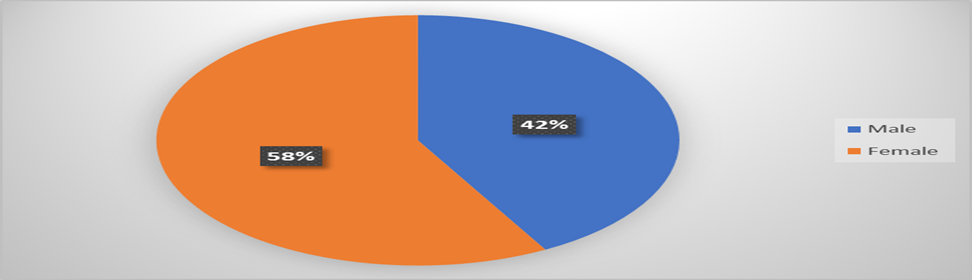 The figure. 1. The Gender Distribution of Respondents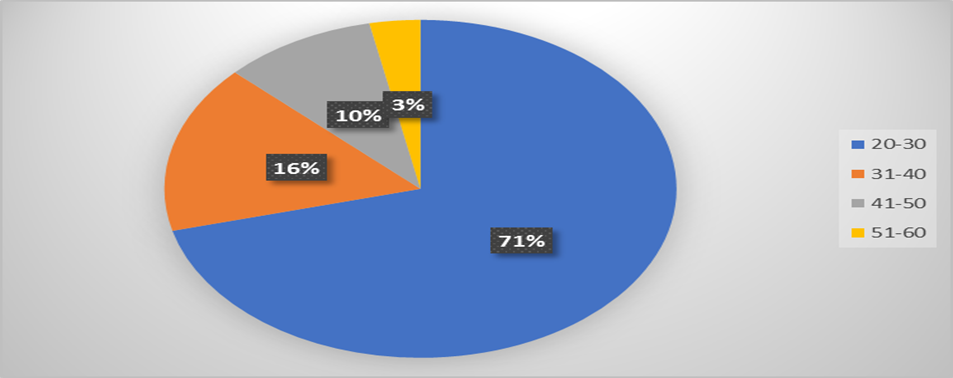 The figure. 2. The Age Distribution of Respondents31 EFL postgraduate students in the first semester were given questionnaires through a google form. There are three indicators for writing the questionnaire. They are the use of e-learning platforms, material and assignment delivery, and accessibility in e-learning.  The use of the e-learning platform consists of 5 items. They are lecturers use online learning media that make it easy for students to receive lecture materials, the online learning media used by the lecturers have a positive impact on students in discussing, online learning media used by the lecturers can be accessed by students, online learning media used by the lecturers provides comfort for students in learning, and online learning media used by the lecturers can overcome students' difficulties in completing lecture assignments. Material and assignment delivery consists of 5 items. They are lecturers give assignments in accordance with the lecture materials that have been taught, lecturers explain the material well and clearly, lecturers provide assignments that can improve students abilities, lecturers provide materials in accordance with the lecture event unit, and lecturers have good teaching skills. Accessibility in E-learning consists of 5 items. They are online learning conducted by the lecturers and students runs smoothly, online learning presented by the lecturers is easily accessible to students, online learning provided by lecturers have a stable internet network, online learning media used by The lecturers support the achievement of good materials for students, and students are satisfied with the access to online learning media used by the lecturers.The table.1.Questionnaire Blue PrintThe researchers also used the Likert Scale with score options 1 = for highly disagreeable answer category (HD), score 2 = for the category of disagreeing answers (D) score 3 = for the category of hesitant answers (H), score 4 = for the category of agreed answer (A), and score 5 = for highly agreeable answer categories (HA). The researchers used moment product correlation coefficient to test the validity of the questionnaire’s items and Cronbach Alpha to test the reliability of the instrument.The result of the validity test with SPSS 22.0 version can be seen as follow:The table.2.The Result of The validity TestWith df n-2 = 31-2= 29 with alpha 5% with one-tailed so that r table product-moment is 0.3009.  Based on the table product-moment above, r count product-moment of all of the items >  r table product-moment. It means all of the questionnaire’ items are valid. The result of reliability test can be seen as follow as.Table.3The Result of Reliability Test(Green, 2013) said that test developers work to established standards for the acceptability of Cronbach alpha results:Table.4.Standards for the Acceptability of Cronbach AlphaBecause the value of Cronbach’s Alpha > 0.90  the questionnaire items dictated excellent reliability. The researchers used the open interview to collect the data. The researchers chose 15 EFL postgraduate students in the first semester to give responses to the interviewing.  Research interviews investigated to know the psychological impacts of E-learning during the Covid-19 pandemic for EFL master students. The researchers used random sampling for choosing the respondents. 15 EFL postgraduate students were used to be investigated by WA application and google form. To validate the result of interview data, the researchers use data coding.The interview dimensions are anxiety, fear, tiredness, stress, and saturation. These dimensions are taken from  (Irawan, n.d,2020), (Brazendale et al., 2017), and (Xiao, 2020), the researchers used five questions to interview the respondents. These questions asked about the psychological impacts of E-learning during the Covid-19 pandemic. They are (1) Do you experience anxiety while studying using online learning?. Please explain the reason completely!, (2) Do you experience fear while learning using online learning? . Please explain the reason completely!, (3) Do you experience fatigue while studying using online learning?. Please explain the reason completely!, (4)  Do you experience stress while studying using online learning? Please explain the reason completely!, and (5) Do you experience saturation while studying using online learning? Please explain the reason completely!.To analyze data of qualitative, collection, reduction, display, and conclusion were conducted by the researchers. To analyze data of quantitative, SPSS 22.0 version. (Statistical Package for Social Science) was used to account for descriptive statistics and independent sample t-test to know the difference between perception male and female EFL students of postgraduate students of the use of online learning platform based on gender.-spasi--spasi-RESULTS & DISCUSSION-spasi-The difference perception between male and female EFL postgraduate students of the use of online learning platform-spasi-The hypothesis testing of this study is tested through the output of the independent sample t- test calculated in SPSS 22.0 version. The result of hypothesis test can be seen as follow as:-spasi-Table.5.Result of Analyzing Data Using Independent T-testSource: Data Analysis Based on the analysis data using independent t-test the data showed that there is no any significant difference perception between male and female EFL post graduate students of the use of online learning platform. It is proved by the significance value (0.695) which is bigger than 0.05.Between male and female EFL students of post graduate students do not  have negative perception of the use of online learning platform. This study is supported by (Qazi et al., 2017), the gender does not give any significant effects towards online learning for both Bruneian and Pakistanis. (Sood & Singh, 2014), no significant difference (with p = 0.78) found among men (50.4%) and women (49.6%) respondents due to their industrial exposure among total of 238 (60.7%) respondents. (Cuadrado-García et al., 2010), there are few differences between male and female students in their use of e-learning and their motivation and satisfaction. (Arenas Gaitán et al., 2010), students’ conduct of acceptance of e- learning technology do not manifest statistically significant differences between women and men. (Malkawi et al., 2020), the results did not show a significant difference at the level (α = 0.05) for the independent variables: students’ gender. In contrast, this finding of study is different from (Bagata, 2020), there is a significant difference between male and female of the use of online learning platform. Men students’ perspective is more positive than women in the use of online learning platforms. (Rantung, 2015), everyone  has a different perception in using, attitudes, and learning interests for using e-learning. According to (Selwyn, 2008), internet usage among students very different based on gender, males showed great interest in internet usage compared to the woman. (Alobiedat & Saraierh, 2010), the male has a keen interest higher use of technology, because of male naturally prefers the practical and so fast when doing male assignments prefer to use technology internet (Dabaj, 2009), female students have a positive perception towards  online learning than  male students.Covid-19 pandemic gives impacts psychologically during E-Learning to EFL post graduate studentsAnxiety, fear, tiredness, stress, and saturation of female EFL post graduate students in  Online Learning During the COVID-19 PandemicTable. 6.Anxiety of  female EFL post graduate students in  Online Learning During the COVID-19 Pandemic    It is found that a female EFL student  in higher education felt anxiety because her daughter was crying when she was studying through zoom platform. (Aristovnik et al., 2020), in e-learning during covid-19 pandemic, the students were bored, anxious, and frustrated. The highest  anxiety were found  in South America (Brazil) and Oceania. Pather et al.,in (Aristovnik et al., 2020), the higher  anxiety of students from the southern hemisphere, e.g., from New Zealand and Australia (the same in South America, e.g., Argentina, Brazil). People whose a relative who is infected with COVID-19 is an independent risk factor for anxiety experienced. COVID-19 gave anxiety of economic stressors,  daily life, and academic activities. (Huang et al., 2020),  found that women showed more anxiety and fear than men.  Respondents of  the city showed more anxiety and fear than country side’s respondents , but rural respondents showed more sadness than the urban respondents.Table. 7.Fear of  female EFL post graduate students in  Online Learning During the COVID-19 Pandemic      The result of interview showed that two female EFL students in higher education experienced fear because the signal is unstable and the material is difficult. According to (Irawan, n.d,2020). The Ministry of Education and Culture of the Republic of Indonesia estimates that 34.5 percent of students are unable to access online education. Significant efforts are being made by governments and educational institutions at all levels to find practical solutions in online learning amid the COVID-19 outbreak.  (Aguilera-Hermida, 2020), the pandemic was transformative for many people. The pandemic of Covid-19  created fear, sadness, and uncertainty.Table. 8.Tiredness of  female EFL post graduate students in  Online Learning During the COVID-19 PandemicMost of female EFL students in higher education experience fatigue while studying using online learning because their eyes are tired for watching the monitor, the time and duration are too long, the tasks are given too much and the time is too short, and they must study while doing household chores. E-learning effects students spent much time for finishing assigments (Albelbisi & Yasop) in (Aguilera-Hermida, 2020). (Irawan, n.d,2020), research subjects experienced emotional disturbances due to too many tasks, and they considered that the pattern was not sufficient. In online learning, lack of physical interaction is one reason. Students are busy with themselves to complete their assignments.Table. 9.Stress  of  female EFL post graduate students in  Online Learning During the COVID-19 PandemicThere are two  female EFL students in higher students experience stress while studying using online learning because there is a difficult assignment.  According to (Xiao, 2020),  covid-19 pandemic gave psychological stress for people throughout the world. WHO (2020), has reported that society level variants are stress because of   covid-19 pandemic.  Bird flu and SARS pandemic also caused a negative impact on the mental health of sufferers.Table. 10.Saturation  of  female EFL post graduate students in  Online Learning During the COVID-19 PandemicThe result of interview showed that female EFL students in higher education experience saturation while studying using online learning because online teaching method is monotonous, so it is better to be more imaginative and creative, they just sit and there is no direct interaction. (Aguilera-Hermida, 2020), students prefer face-to-face instruction over online education, students thought  e- learning caused  an unhappy  experience,  and a negative attitude towards. Students were more difficult to get  learning resources. Then,  students  was boredom (Williams et al., 2020).Anxiety, fear, tiredness, stress, and saturation of male EFL post graduate students in  Online Learning During the COVID-19 PandemicTable. 11. Anxiety of male EFL post graduate students in  Online Learning During the COVID-19 PandemicIt is found that male EFL students  in higher education felt anxiety because the signal is not stable, and the material teaching is not optimal. According to (Cao et al., 2020), during the COVID-19 epidemic, student anxiety and depression levels increased significantly, which was also related to many factors. Therefore, it is very important to conduct psychological interventions that are needed on students. (Kapasia et al., 2020), students faced depression anxiety, unstable internet connectivity, and hostile study environment at house. Students from isolated zone and marginalized division mainly face huge challenges for studying  during this pandemic.Table. 12.Fear of  male EFL post graduate students in  Online Learning During the COVID-19 PandemicThe finding of interview showed that male EFL students  in higher education experience fear while learning using online learning because the  material is the most difficult, the lecturer asked me about the material, they cannot achieve the material, and burnout will be happened. (Aguilera-Hermida, 2020), the qualitative data showed that students perceived that the quality of education decreased. Mirza & Al-Abdulkareem  in (Al-Azawei et al., 2016),  1% of population in Iraqi had internet connection. Because the signal was  not stable when the students were studying through E-learning, it made the students were fear because they thought that they would not understand the material. The more successful online learning transition is caused by the user's target and the practicality of the technology (Kemp, Palmer, & Strelan, 2019; Yakubu & Dasuki,) in (Aguilera-Hermida, 2020). (Irawan, n.d,2020) in the learning conditions, students complain about situations that burden them in learning.Table. 13.Tiredness of  male EFL post graduate students in  Online Learning During the COVID-19 PandemicThe result of interview found that male EFL post graduate students in higher education experience fatigue while studying using online learning because the time of e-learning is too long, and their eyes are poignant for staring the monitor. E-learning can influence the risk of sore eyes because of  the radiance of monitor. Then,  (Korucu & Gunduz, 2011) staring the monitor of laptop or computer can make dizzy.Table. 14.Stress  of  male EFL post graduate students in  Online Learning During the COVID-19 PandemicThe result of interview found that male EFL post graduate students in higher education experience stress while studying using online learning because there are so many assignments and the time is too short, the voice is not clear, and the signal is not stable. (Aguilera-Hermida, 2020) students have expressed stress related to online learning and difficulties when completing schoolwork. (Irawan, n.d,2020), the psychological impact of students on online learning during the COVID-19 pandemic, namely, emotional disturbances are indicated by changes in mood or mood caused by too many tasks that are examined  useless by students. Some findings of study suggested covid-19 pandemic has increased the generality of  different mental health problems (Huang et al., 2020), many people whose experienced emotional reactions to it, such as stress and fear during COVID-19 pandemic.Table. 15.Saturation  of  male EFL post graduate students in  Online Learning During the COVID-19 PandemicThe result of interview found that male EFL post graduate students in higher education experience saturation while studying using online learning because e-learning is too long time, there is no direct interaction, and the process of learning is monotonous. (Danckert et al., 2018), boredom showed  low self-control (Danckert et al., 2018). So someone who is quickly bored while studying at home has low self-control. This shows that individuals who tend to be drilled are unable to arrange, guide, regulate, and direct the forms of behavior that can bring it in a positive direction. (Irawan, n.d,2020), online learning that limits physical interaction causes no social interaction, so verbal and non-verbal communication is not used correctly. The research findings show that the psychological impact of students on online learning during the COVID-19 pandemic, namely,  students are bored with online learning after the first two weeks of learning from home-spasi--spasi-CONCLUSION-spasi-These results of study  are  there is no any significant difference perception between male and female EFL post graduate students of the use of online learning platform because the significance value (0.695) which is bigger than 0.05 and E-learning during Covid-19 pandemic gives anxiety, fear, fatigue,  and  saturation to  female and male EFL students  in higher education and women showed more anxiety and fear than men because of house chores.There were some limitations in  this study  that must be conducted in further research. They were  sample size, time allocation, and previous studies in the research area.Future research should use respondents from three private Universities  in Jakarta, spend  long time for conducting the research, and take the most reliable previous studies in the research area to support the findings and discussion of the study.-spasi--spasi-REFERENCES-spasi-Aguilera-Hermida, A. P. (2020). College students’ use and acceptance of emergency online learning due to Covid-19. International Journal of Educational Research Open, 1, 100011.Agung, A. S. N., Surtikanti, M. W., & Quinones, C. A. (2020). Students’ Perception of Online Learning during COVID-19 Pandemic: A Case Study on the English Students of STKIP Pamane Talino. SOSHUM: Jurnal Sosial Dan Humaniora, 10(2), 225–235.Al-Azawei, A., Parslow, P., & Lundqvist, K. (2016). Barriers and opportunities of e-learning implementation in Iraq: A case of public universities. The International Review of Research in Open and Distributed Learning, 17(5).Alobiedat, A., & Saraierh, R. (2010). The Student’s Attitude toward Use Platform as Learning Resources at University of Granada. Rev. Eur. Stud., 2, 236.Arenas Gaitán, J., Rondán Cataluña, F. J., & Ramírez Correa, P. (2010). Gender influence in perception and adoption of e-learning platforms.Aristovnik, A., Keržič, D., Ravšelj, D., Tomaževič, N., & Umek, L. (2020). Impacts of the COVID-19 pandemic on life of higher education students: A global perspective. Sustainability, 12(20), 8438.Bagata, D. T. R. (2020). Efl University Students’perception of The Use of Online Learning Platform. Jurnal Penelitian, Pendidikan, Dan Pembelajaran, 15(34).Brazendale, K., Beets, M. W., Weaver, R. G., Pate, R. R., Turner-McGrievy, G. M., Kaczynski, A. T., Chandler, J. L., Bohnert, A., & von Hippel, P. T. (2017). Understanding differences between summer vs. school obesogenic behaviors of children: the structured days hypothesis. International Journal of Behavioral Nutrition and Physical Activity, 14(1), 1–14.Bruno, N., & Pavani, F. (2018). Perception: a multisensory perspective. Oxford University Press.Cao, W., Fang, Z., Hou, G., Han, M., Xu, X., Dong, J., & Zheng, J. (2020). The psychological impact of the COVID-19 epidemic on college students in China. Psychiatry Research, 287, 112934.Creswell, J. W., & Poth, C. N. (2016). Qualitative inquiry and research design: Choosing among five approaches. Sage publications.Cuadrado-García, M., Ruiz-Molina, M.-E., & Montoro-Pons, J. D. (2010). Are there gender differences in e-learning use and assessment? Evidence from an interuniversity online project in Europe. Procedia-Social and Behavioral Sciences, 2(2), 367–371.Dabaj, F. (2009). The Role of Gender and Age on Students’ Perceptions towards Online Education Case Study: Sakarya University, Vocational High School. Online Submission, 8(2).Danckert, J., Mugon, J., Struk, A., & Eastwood, J. (2018). Boredom: What is it good for? In The function of emotions (pp. 93–119). Springer.Fedynich, L., Bradley, K. S., & Bradley, J. (2015). Graduate Students’ Perceptions of Online Learning. Research in Higher Education Journal, 27.Green, R. (2013). Statistical analyses for language testers. Springer.Huang, L., Lei, W., Xu, F., Liu, H., & Yu, L. (2020). Emotional responses and coping strategies in nurses and nursing students during Covid-19 outbreak: A comparative study. PLoS One, 15(8), e0237303.Irawan, D. (n.d.). Lestari.(2020). Psychological Impacts of Students on Online Learning During the Pandemic COVID-19 1. Jurnal Bimbingan Dan Konseling (E-Journal).Johnson, R. B., & Christensen, L. (2019). Educational research: Quantitative, qualitative, and mixed approaches. Sage publications.Kapasia, N., Paul, P., Roy, A., Saha, J., Zaveri, A., Mallick, R., Barman, B., Das, P., & Chouhan, P. (2020). Impact of lockdown on learning status of undergraduate and postgraduate students during COVID-19 pandemic in West Bengal, India. Children and Youth Services Review, 116, 105194.Korucu, A. T., & Gunduz, S. (2011). The effects of computer assisted instruction practices in computer office program course on academic achievements and attitudes toward computer. Procedia-Social and Behavioral Sciences, 15, 1931–1935.Malkawi, E., Bawaneh, A. K., & Bawa’aneh, M. S. (2020). Campus Off, Education On: UAEU Students’ Satisfaction and Attitudes Towards E-Learning and Virtual Classes During COVID-19 Pandemic. Contemporary Educational Technology, 13(1), ep283.Qazi, A., Tamjidyamcholo, A., Raj, R. G., Hardaker, G., & Standing, C. (2017). Assessing consumers’ satisfaction and expectations through online opinions: Expectation and disconfirmation approach. Computers in Human Behavior, 75, 450–460.Rantung, R. (2015). Persepsi Kegunaan Internet dan Pengaruhnya Terhadap Minat Belajar Mahasiswa Pada Matakuliah Management Information System. JBE (Journal of Business and Economics), 62–90.Selwyn, N. (2008). An investigation of differences in undergraduates’ academic use of the internet. Active Learning in Higher Education, 9(1), 11–22.Sharp, J., & Theiler, S. (2018). A review of psychological distress among university students: Pervasiveness, implications and potential points of intervention. International Journal for the Advancement of Counselling, 40(3), 193–212.Sharpe, R., & Benfield, G. (2005). The student experience of e-learning in higher education. Brookes EJournal of Learning and Teaching, 1(3), 1–9.Smart, K. L., & Cappel, J. J. (2006). Students’ perceptions of online learning: A comparative study. Journal of Information Technology Education: Research, 5(1), 201–219.Sood, M., & Singh, V. (2014). E-Learning: Gender Analysis In Higher Education In North India. Computer Science & Information Technology, 4, 104–110.Williams, S. N., Armitage, C. J., Tampe, T., & Dienes, K. (2020). Public perceptions of non-adherence to COVID-19 measures by self and others in the United Kingdom. MedRxiv.Xiao, C. (2020). A novel approach of consultation on 2019 novel coronavirus (COVID-19)-related psychological and mental problems: structured letter therapy. Psychiatry Investigation, 17(2), 175.AbstractReceived:Revised:Accepted:E-learning during covid-19 pandemic gives positive and negative effects on students’ psychology. One of the effects of E-Learning is students whose negative and positive perception towards the process of E-Learning. The objectives of the study are to know (1)  The difference perception between male and female EFL post-graduate students of the use of online learning platforms? (2). Impacts psychologically of E-learning during Covid-19 to female and male EFL students in higher education. The method of the study is mixed research with the explanatory sequential design. The participants were 31 EFL postgraduate students. The data collection technique of the study is questionnaires with a Likert scale and an open interview. The data analysis technique of the study is an independent sample t-test with SPSS 22.0 version and collection, reduction, display, and conclusion. The results of the study are: (1) There is no significant difference perception between male and female EFL postgraduate students of the use of online learning platform because the significance value (0.695) which is bigger than 0.05. (2)  E-learning during the Covid-19 pandemic gives anxiety, fear, fatigue,  and saturation to female and male EFL students in higher education and women showed more anxiety and fear than men because of house chores.Keywords:Keywords:Perception; E-Learning;Covid-19 pandemic; psychological impacts; and EFL Students.(*) Corresponding Author:(*) Corresponding Author:Iswadi, Apriyanto, adiiswadi45@gmail.com, 085894053055How to Cite: Xxxxxx. (2018). Xxxx. Research and Development Journal of Education, XX (x), x-xx.How to Cite: Xxxxxx. (2018). Xxxx. Research and Development Journal of Education, XX (x), x-xx.How to Cite: Xxxxxx. (2018). Xxxx. Research and Development Journal of Education, XX (x), x-xx.IndicatorsNumber of itemsTotalThe Use of E-Learning Platform1,2,3,4,55Material And Assignment Delivery6,7,8,9,105Accessibility In E-Learning11,12,13,14,155NoStatementsR accountR tableResults1Lecturers use online learning media that makes it easy for students to receive a lecture materials.0.5630.3009Valid2The online learning media used by the lecturers have a positive impact on students in discussing.0.7040.3009Valid3The online learning media used by the lecturers can be accessed by students.0.7470.3009Valid4The online learning media used by the lecturers provides comfort for students in learning.0.4780.3009Valid5The online learning media used by the lecturers can overcome students' difficulties in completing lecture assignments.0.7080.3009Valid6Lecturers give assignments in accordance with the lecture materials that have been taught.0.7080.3009Valid7Lecturers explain the material well and clearly.0.7310.3009Valid8Lecturers provide assignments that  improve students’ abilities0.7170.3009Valid9Lecturers provide materials in accordance with the Lecture Event Unit.0.6770.3009Valid10Lecturers have good teaching skills.0.5890.3009Valid11Online learning conducted by Lecturers and students runs smoothly.0.3420.3009Valid12Online learning presented by lecturers is easily accessible to students.0.7060.3009Valid13Online learning provided by lecturers has a stable internet network.0.4600.3009Valid14Online learning media used by Lecturers supports the achievement of appropriate materials for students.0.7960.3009Valid15Students are satisfied with the access to online learning media used by lecturers.0.7840.3009ValidCronbach's AlphaN of Items.92315Cronbach’s   alphaInternal reliability     Above 0.90Excellent0.80 to 0.90Good0.70 to 0.80Acceptable0.60 to 0.70Questionable0.50 to 0.60Poor     Below 0.50UnacceptableLevene's Test for Equality of VariancesLevene's Test for Equality of Variancest-test for Equality of Meanst-test for Equality of Meanst-test for Equality of MeansFSig.tdfSig. (2-tailed)0.1490.7030.396290.6950.41423.5680.683No AnswerFM1 No, I don’t. As long as the signal is stable and the media for online learning is ready to use.FM2No, I don’t.FM3Yes, I do. But  not really anxious because  I did not understand the material. FM4NoFM5NoFM6NoFM7NoFMNo, online learning did not make me anxietyFM9Yes, I do. If I wanted  to present my power point , my daughter was cryingFM10NoNo AnswerFM1 No, because I feel this online learning makes me accustomed to following technological developments.FM2No,FM3NoFM4NoFM5No, online learning is more convenient because it is more efficient in terms of time, material, distanceFM6Yes, I am afraid because  the signal is not stable. FM7NoFM8NoFM9Sometimes, when I take course that I think is  difficult to understand, like statisticsFM10NoNo AnswerFM1 Yes, sometimes I feel tired if the tasks are given too much and the time to complete them is determined simultaneously.FM2Yes. My eyes are tiredFM3Yes, because the time and duration  are too long. FM4NoFM5No, I feel enjoyed FM6Yes, my eyes get tired because my eyes stare at the monitor for too long.FM7Yes, I am tired because I sit and stare at the monitor screen for a long time.FM8Yes, because I study while doing household choresFM9No FM10No No AnswerFM1 No, because I feel  online learning will increase the experience and new knowledge.FM2NoFM3NoFM4NoFM5NoFM6NoFM7NoFM8NoFM9Yes, sometimes I feel stressed.FM10Yes, I do. Because it  depends  to the lecturers’ assignment gave to me. If he or she gave easy assignment I’m not feel stressed, but If the lecturers gave me difficult assignment sure I feel stressed.No AnswerFM1 Yes, sometimes I feel bored if  online teaching method is monotonous, so it is better to be more imaginative and creative.FM2NoFM3Yes, because I just sit. FM4NoFM5NoFM6NoFM7NoFM8Yes, I am bored because it is too monotonous. We cannot discuss with teachers and friends directly, there is no variation in learning.FM9No, because I think online learning is suitable for housewives. So we don't need to leave children to study.FM10Yes, because there is no direct interactionNo Answer M1 Yes, if the signal is not good because it will interfere with learning.M2Yes, I do.  because the knowledge provided is not optimal.M3No, I don’t. M4Yes, I do.  because sometimes the internet connection is not stableM5No, I don’t. No AnswerM1 NoM2Yes, if the  material is the most difficult and the lecturer asks me. M3Yes, I am afraid I cannot achieve the material.M4Yes, suddenly, burnout happens M5No. No AnswerM1 No, I am not tired.M2Yes, I do. Because online learning from 7.30 AM until 4. PM. M3Yes, because my eyes are tired for watching the monitor.M4Yes, because studying from morning until evening. M5Yes, because online learning is too long time. No AnswerM1 No. M2Yes, I do. Because there are so many assignments and the time is too short. M3Yes, I do. Because I heard unclear voice because the signal is not stable. M4No. M5Yes, I do because the time for studying is too long. No AnswerM1 No, I don’t. M2Yes, I do. Because the process of learning is monotonous. M3Yes, I am getting bored because I am alone for studying. There is no direct interaction. M4Yes ,I do. Because I just watch the computer. M5Yes, I do. Because e-learning is too long time. 